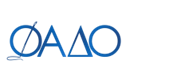 Автономная некоммерческая организация
дополнительного профессионального образования«Федеративная академия дополнительного образования»(АНО ДПО «ФАДО»)ОБРАЗОВАТЕЛЬНАЯ ПРОГРАММА ПРОФЕССИОНАЛЬНОЙ ПЕРЕПОДГОТОВКИ«Организация и содержание логопедической работы с детьми дошкольного и школьного возраста»Учебно-тематический план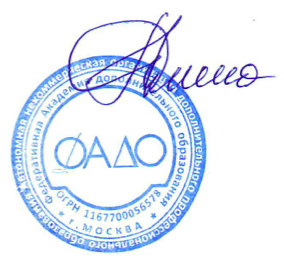 Ректор АНО ДПО «ФАДО»                                                                                                ___________И.А. ПоповМосква2022№ п/пНАИМЕНОВАНИЕ РАЗДЕЛОВ (МОДУЛЕЙ) И ТЕМНАИМЕНОВАНИЕ РАЗДЕЛОВ (МОДУЛЕЙ) И ТЕМВсего часовВ том числеВ том числе№ п/пНАИМЕНОВАНИЕ РАЗДЕЛОВ (МОДУЛЕЙ) И ТЕМНАИМЕНОВАНИЕ РАЗДЕЛОВ (МОДУЛЕЙ) И ТЕМВсего часовЛекцииСРСМОДУЛЬ 1 Нормативно-правовое обеспечение сферы образованияМОДУЛЬ 1 Нормативно-правовое обеспечение сферы образованияМОДУЛЬ 1 Нормативно-правовое обеспечение сферы образования  76        36    181.1.Международные нормативно-правовые акты и документы. Декларация прав ребенка – как фундаментальный законодательный акт в области образования.Международные нормативно-правовые акты и документы. Декларация прав ребенка – как фундаментальный законодательный акт в области образования.201461.2.Правовой статус участников образовательного процесса в учреждении дошкольного образованияПравовой статус участников образовательного процесса в учреждении дошкольного образования181261.3.Реализация прав детей с ограниченными возможностями здоровья на образование в новом законе «Об образовании в Российской Федерации»Реализация прав детей с ограниченными возможностями здоровья на образование в новом законе «Об образовании в Российской Федерации»12841.4.Организация инклюзивного образования Организация инклюзивного образования 8         441.5.Изучение представленных нормативно-правовых материаловИзучение представленных нормативно-правовых материалов161601.6.Модульное тестированиеМодульное тестирование222МОДУЛЬ 2Нормативно-правовое обеспечение логопедической деятельностиМОДУЛЬ 2Нормативно-правовое обеспечение логопедической деятельностиМОДУЛЬ 2Нормативно-правовое обеспечение логопедической деятельности   2612122.1.Должностные обязанности учителя-логопедаДолжностные обязанности учителя-логопеда8442.2.Инструкция по охране труда для логопедаИнструкция по охране труда для логопеда8442.3.Положение об оказании логопедической помощи в организациях, осуществляющих образовательную деятельностьПоложение об оказании логопедической помощи в организациях, осуществляющих образовательную деятельность8442.7.Модульное тестированиеМодульное тестирование222МОДУЛЬ 3Общие основы педагогической деятельностиМОДУЛЬ 3Общие основы педагогической деятельностиМОДУЛЬ 3Общие основы педагогической деятельности6232283.1.Введение в педагогику. Профессиональная деятельность педагога.Введение в педагогику. Профессиональная деятельность педагога.8443.2.Профессиональное развитие и становление педагога.Профессиональное развитие и становление педагога.8443.3.Профессионально-педагогическая культура учителяПрофессионально-педагогическая культура учителя8443.4.Педагогика в системе наук о человекеПедагогика в системе наук о человеке6423.5.Методология и методы педагогических исследованийМетодология и методы педагогических исследований6423.6.Аксиологические основы педагогикиАксиологические основы педагогики8443.7.Развитие, социализация и воспитание личностиРазвитие, социализация и воспитание личности8443.8.Целостный педагогический процессЦелостный педагогический процесс8443.9.Модульное тестированиеМодульное тестирование222МОДУЛЬ 4Основы логопедииМОДУЛЬ 4Основы логопедииМОДУЛЬ 4Основы логопедии8446364.1.Общая логопедияОбщая логопедия8444.2.Психолого-педагогическая характеристика детей с речевыми нарушениями.Психолого-педагогическая характеристика детей с речевыми нарушениями.8444.3.Организация проведения индивидуальных и фронтальных логопедических занятий.Организация проведения индивидуальных и фронтальных логопедических занятий.12844.4.Психологическая основа организации общения детей дошкольного возраста. Социально-коммуникативное развитие дошкольников.Психологическая основа организации общения детей дошкольного возраста. Социально-коммуникативное развитие дошкольников.10644.5.Педагогические методы и приемы обучения детей в школе. Методика обучения литературе.Педагогические методы и приемы обучения детей в школе. Методика обучения литературе.12844.6.Психология учебной деятельностиПсихология учебной деятельности8444.7.Методы и приемы коррекции речевых расстройств.Методы и приемы коррекции речевых расстройств.8444.8.Нетрадиционные методы коррекции речевых расстройств в современной логопедии.Нетрадиционные методы коррекции речевых расстройств в современной логопедии.8444.9. ЛогопсихологияЛогопсихология8444.10.Модульное тестированиеМодульное тестирование222МОДУЛЬ 5Специальная педагогика и психологияМОДУЛЬ 5Специальная педагогика и психологияМОДУЛЬ 5Специальная педагогика и психология4224185.1.Основные категории специальной педагогики и психологииОсновные категории специальной педагогики и психологии6425.2.Психолого-педагогическая характеристика детей дошкольного возраста с особенностями развития. Психолого-педагогическая характеристика детей дошкольного возраста с особенностями развития. 8445.3.Особенности психического развития детей с нарушениями интеллекта и проблемы их обучения и воспитания как предмет олигофренопедагогикиОсобенности психического развития детей с нарушениями интеллекта и проблемы их обучения и воспитания как предмет олигофренопедагогики6425.4.Нарушение речи и их коррекция у детей с задержкой психического развития.Нарушение речи и их коррекция у детей с задержкой психического развития.6425.5.Логопедическая коррекция у детей со сложной структурой дефекта.Логопедическая коррекция у детей со сложной структурой дефекта.8445.6.Модульное тестированиеМодульное тестирование222МОДУЛЬ 6Коррекционная педагогикаМОДУЛЬ 6Коррекционная педагогикаМОДУЛЬ 6Коррекционная педагогика3822146.1.Общие положения коррекционной педагогикиОбщие положения коррекционной педагогики6426.2.Психолого-педагогическая характеристика детей с особенностями развития. Особенности речевого развития при нарушении слуха, зрения, УО, аутизме.Психолого-педагогическая характеристика детей с особенностями развития. Особенности речевого развития при нарушении слуха, зрения, УО, аутизме.8446.3.Онтогенез и дизонтогенез речевого развития. Основные положения.Онтогенез и дизонтогенез речевого развития. Основные положения.6426.4.Первичный и вторичный дефект. Комбинированные нарушения, их причины.Первичный и вторичный дефект. Комбинированные нарушения, их причины.4226.5.Нарушения эмоционально-волевой сферы. Психопатология. Нарушения эмоционально-волевой сферы. Психопатология. 6426.6.Работа логопеда в комплексной коррекционно-диагностической и абилитационной работе с детьми с ОВЗ.Работа логопеда в комплексной коррекционно-диагностической и абилитационной работе с детьми с ОВЗ.642 6.7.Модульное тестирование 6 вопросовМодульное тестирование 6 вопросов222МОДУЛЬ 7Клинико-физиологические основы специальной (коррекционной) педагогикиМОДУЛЬ 7Клинико-физиологические основы специальной (коррекционной) педагогикиМОДУЛЬ 7Клинико-физиологические основы специальной (коррекционной) педагогики9040407.1.Нейропсихологический подход в специальной психологии и коррекционной педагогике Нейропсихологический подход в специальной психологии и коррекционной педагогике 12847.2.Анатомия органа голосообразования. Патология органов речи. Анатомия органа голосообразования. Патология органов речи. 181267.3.Невропатология Невропатология 10647.4.Патология слухаПатология слуха8447.5.Основы нейропсихологии. Нейропсихологические методы в логопедической практике.Основы нейропсихологии. Нейропсихологические методы в логопедической практике.21467.6.Нарушение высших психических функций (ВПФ).Нарушение высших психических функций (ВПФ).201467.7.Модульное тестирование 10 вопросовМодульное тестирование 10 вопросов222МОДУЛЬ 8Специфика развития логопедии в ДОО и начальной школеМОДУЛЬ 8Специфика развития логопедии в ДОО и начальной школеМОДУЛЬ 8Специфика развития логопедии в ДОО и начальной школе10254448.1.Значение и актуальные проблемы логопедииЗначение и актуальные проблемы логопедии8448.2.Классификация речевых нарушений. Виды речевых нарушений, выделяемых в клинико-педагогической классификации. Принципы анализа речевых нарушений. Задержка речевого развития у детей. Диагностика речевых расстройств.Классификация речевых нарушений. Виды речевых нарушений, выделяемых в клинико-педагогической классификации. Принципы анализа речевых нарушений. Задержка речевого развития у детей. Диагностика речевых расстройств.10648.3.Дифференциальная диагностика речевых нарушений.Дифференциальная диагностика речевых нарушений.10648.4.Организация и содержание работы психолого-медико-педагогических комиссий (ПМПК) образовательной организацииОрганизация и содержание работы психолого-медико-педагогических комиссий (ПМПК) образовательной организации10648.5.Логопедическое сопровождение образовательного процесса согласно ФГОСЛогопедическое сопровождение образовательного процесса согласно ФГОС10648.6.Дислалия. Характеристика нарушения. Организация логопедической работы. Коррекция речевого нарушения.Дислалия. Характеристика нарушения. Организация логопедической работы. Коррекция речевого нарушения.8448.7.Ринолалия. Характеристика нарушения. Этапы коррекционной работы. Специфика нарушения.Ринолалия. Характеристика нарушения. Этапы коррекционной работы. Специфика нарушения.8448.8.Дизартрия. Характеристика нарушения. Организация логопедической работы. Коррекция речевого нарушения. Особенности логопедической помощи при данной патологии.Дизартрия. Характеристика нарушения. Организация логопедической работы. Коррекция речевого нарушения. Особенности логопедической помощи при данной патологии.8448.9.Афазия. Характеристика нарушения. Организация логопедической работы. Коррекция речевого нарушения. Особенности логопедической работы с афазиками.Афазия. Характеристика нарушения. Организация логопедической работы. Коррекция речевого нарушения. Особенности логопедической работы с афазиками.10648.10.Заикание. Современные методы и подходы в коррекционной работе.Заикание. Современные методы и подходы в коррекционной работе.8448.11.Дисграфия. Нарушение чтения дислексия.Дисграфия. Нарушение чтения дислексия.8448.12.Задержка речевого развития у детей. Комплексный подход к коррекции с учетом особенностей раннего возраста.Задержка речевого развития у детей. Комплексный подход к коррекции с учетом особенностей раннего возраста.8.13.Алалия. Современное представление об алалии. Методы коррекции. Специфика речевой патологии.Алалия. Современное представление об алалии. Методы коррекции. Специфика речевой патологии.8.14.Модульное тестированиеМодульное тестирование222МОДУЛЬ 9Логопедические технологии коррекции МОДУЛЬ 9Логопедические технологии коррекции МОДУЛЬ 9Логопедические технологии коррекции 5628229.1.Логопедические технологии формирования плавной речи у заикающихся Логопедические технологии формирования плавной речи у заикающихся 8449.2.Логопедическая технология коррекции нарушения письма у учащихся начальных классовЛогопедическая технология коррекции нарушения письма у учащихся начальных классов8449.3.Гимнастика и массаж как эффективные методы коррекционной работыГимнастика и массаж как эффективные методы коррекционной работы6429.4.Логопедический массажЛогопедический массаж8449.5.Использование логопедического тренажера «Дельфа-142» при коррекции нарушений речи у старших дошкольников с дизартриейИспользование логопедического тренажера «Дельфа-142» при коррекции нарушений речи у старших дошкольников с дизартрией8449.6.Значение процессов полушарного взаимодействия в патогенезе нарушений речиЗначение процессов полушарного взаимодействия в патогенезе нарушений речи8449.7.ЛогоритмикаЛогоритмика8449.8.Модульное тестированиеМодульное тестирование222МОДУЛЬ 10ЛогопунктМОДУЛЬ 10ЛогопунктМОДУЛЬ 10Логопункт18504610.1.10.1.Коррекционно-развивающая среда логопедического кабинета в условиях реализации ФГОС. 42210.2.10.2.Оборудование логопедического кабинета42210.3.10.3.Паспорт кабинета логопеда42210.4.10.4.Организация школьного логопункта42210.5.10.5.Модульное тестирование 5 вопросов222МОДУЛЬ 11Преодоление дисграфии и дислексииМОДУЛЬ 11Преодоление дисграфии и дислексииМОДУЛЬ 11Преодоление дисграфии и дислексии22101011.1.11.1.Профилактика нарушений письменной речи у учащихся младших классов42211.2.11.2. Особенности фонематических процессов учащихся младших классов общеобразовательной школы с дизорфографией42211.3.11.3.Проблема взаимосвязи и преемственности между логопедическими службами ДОУ и школы42211.4.11.4.Виды дислексии. Коррекционная помощь при дислексии. 42211.5.11.5.Модульное тестирование 10 вопросов222Форма аттестацииФорма аттестацииФорма аттестации4ИТОГОВОЕ ТЕСТИРОВАНИЕИТОГОВОЕ ТЕСТИРОВАНИЕВСЕГО, ЧАСОВ:ВСЕГО, ЧАСОВ:ВСЕГО, ЧАСОВ:620 ч.620 ч.620 ч.